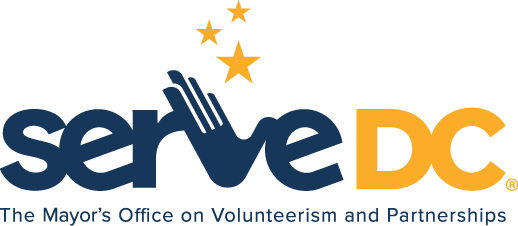 Commissioners Meeting MinutesWednesday, August 18, 2021 @ 6:00pmCall to Order: Chairman Andrews called the meeting to order at 6:04 p.m.Roll Call: Commissioners PresentBrandon AndrewsElana SonJason AnthonyJohnnie RiceCarolina CelnikDavid HorwitzKenia Colon-TorresReview of Past Meeting Minutes: A motion was made by commissioner to accept minutes.  Minutes were accepted.Director’s Updates:American Rescue Plan – Updates $620 million for AmeriCorps; $20 million for VGF; & $20 million for State Service CommissionsServe DC Award Updates: CompetitiveCity Year $139,500 additional fundsLiteracy Lab $290,327 additional fundsOIG AuditPersonnel UpdatesFinance & OperationsCIF/PDAT round 2 funding   American Rescue PlanHSEMA Funding Performance EvaluationsProgram UpdatesNational ServiceSDC was awarded grant funding for 2021Partnerships & EngagementPoints of Light ScholarshipDestination DC Community Cares CampaignMaternal & Infant Health SummitServe 202 – Focus on Priority ChallengesBeat the Streets and National Night OutDonationsGMAC ConferenceVolunteerism & Service9/11 Day of Service – 20th AnniversaryNew Volunteer Engagement Strategy Vaccination Requirement and GuidanceEmergency PreparednessSnow Team DataEvents & ActivationsChair Andrews adjourned the meeting at 7:36 p.m.Click the link below to view meeting:https://web.microsoftstream.com/video/6b03f76f-0525-42ff-842e-43f03fef9d15